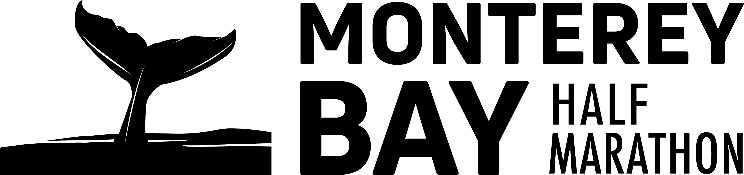 NOVEMBER 9 & 10, 2019Dear Monterey Neighbor:The 16th Presentation of the Monterey Bay Half Marathon (formerly called the Big Sur Half Marathon on Monterey Bay) is coming to town on Sunday, November 10, 2019 through Downtown Monterey and along the scenic waterfront from Monterey to Pacific Grove. On Saturday morning, November 9, we'll also be featuring our successful fun runs, the Pacific Grove Lighthouse 5K and our By-the-Bay 3K on a beautiful waterfront-only route from Lovers Point to Pt. Pinos in Pacific Grove.On the third page of this document you’ll find a map of the race route through Monterey. Below we have included parking restrictions and street closure times during the morning hours of race weekend. This information and a full course map including the Pacific Grove section, can also be found on our website, www.montereybayhalfmarathon.org. Each year we work closely with City of Monterey staff and public safety to minimize any inconvenience these events may impose on our residents. We hope race weekend is an exciting and enjoyable experience for participants and spectators alike. We encourage you to come cheer on the runners and listen to the variety of musical groups we have placed along the course to help inspire our runners to perform their best. We also welcome your participation in our Saturday shorter distance fun runs.We appreciate your cooperation, patience, and understanding. This event is organized by the nonprofit Big Sur Marathon Foundation. We work hard to execute successful events so that we can give back to charities in the community. Each year, the Big Sur Marathon Foundation donates roughly $350,000 in grants to local nonprofit organizations. If you have any questions or need further information, please call the Big Sur Marathon Foundation office at 831-625-6226.Sincerely, The Board & Staff of the Big Sur Marathon Foundation  Parking Restrictions:The entire Half Marathon course will be posted, “No Parking – Tow Away, 2:00 AM. – 11:00 AM on Sunday, November 10, 2019.”  Other parking restrictions will also be in effect in the Downtown and Cannery Row areas.  All “No Parking” areas will be posted a minimum of 48 hours in advance.  All vehicles left standing in a “No Parking” zone will be towed at the owner’s expense (Monterey Police Department, 646-3830.)Street Closures: On the morning of Sunday, November 10th, beginning at approximately 3:00 AM, many City streets and the Coastal Trail will be impacted to facilitate race-related events. Below is a list of the streets and the approximate times during which they will remain closed.  The Half Marathon begins at 6:50 AM, starting at Del Monte near Camino El Estero. Expect delays throughout the day from 3:00 AM – 11:00 AM.The southbound Highway 1, Del Monte and Casa Verde exits will be closed from 4:00 AM – 9:00 AM.The east and westbound lanes of Del Monte from Sloat to Figueroa will be closed from 3:30 AM – 8:45 AM. The westbound lanes of Del Monte from Figueroa to the Custom House Tunnel (the north bore from Downtown Monterey toward Pacific Grove) will be closed from 5:30 AM – 8:45 AM.  During this time, access to New Monterey and Pacific Grove will be via Highway 1 and Holman Highway (68) ONLY. Lighthouse Avenue and the Pacific Street connector southbound (from New Monterey to Downtown Monterey) will remain open all day.The south bore of the tunnel leading into Monterey will close from 6:15 AM – 8:45 AM.No exit 2 AM to 9 AM from Wharf 2 lots
From approximately 3:00 AM – 8:45 AM, the following additional streets will be closed in the Downtown Monterey area:Del Monte from Sloat to FigueroaCamino Aguajito from Del Monte to Fourth StreetLake Street from Camino Aguajito to ParkFirst Street from Camino Aguajito to ParkSecond Street from Camino Aguajito to ParkThird Street from Camino Aguajito to ParkCamino El Estero from Del Monte to PearlFigueroa from Franklin to Wharf #2 (including Waterfront Parking Lots)From approximately 4:00 AM– 8:45 AM, the following streets will be closed in the Downtown Monterey area (see limited access restrictions below):Tunnel in both directionsAlvarado from Pearl to Del MonteFranklin from Pacific to WashingtonWashington/Abrego from Del Monte to WebsterPearl Street from Camino Aguajito to AlvaradoCamino El Estero from Pearl to FremontCortes from Pearl to WebsterCortes from Del Monte to FranklinFigueroa from Del Monte to FranklinFigueroa from Church to PearlDel Monte from Figueroa to WashingtonTaufner from Figueroa to CortesAdams from Bonifacio to PearlAlma from Abrego to FigueroaTyler from Munras to Del MonteWestbound lanes of Del Monte (toward New Monterey/Pacific Grove) from Washington to Reeside, including the Tunnel Southbound Lanes of Lighthouse (toward Downtown) from Pacific to Washington, including the TunnelFrom approximately 5:00 AM– 11 AM, the following streets will be closed in the Cannery Row area: Reeside from Foam to Cannery Row (including the Coast Guard Pier Parking Lot)Drake from Lighthouse to Cannery RowDickman from Lighthouse to FoamWave from Drake to McClellanHoffman from Wave to Cannery RowPrescott from Wave to Cannery RowCannery Row from Reeside to DavidWave from Prescott to EardleyDavid from Lighthouse to Cannery RowIrving from Foam to WavePacific from Scott to Lighthouse CurveFoam from Lighthouse to DrakeEND OF EVENT: All City of Monterey streets and the Coastal Trail will be cleared by 11:00 A.M.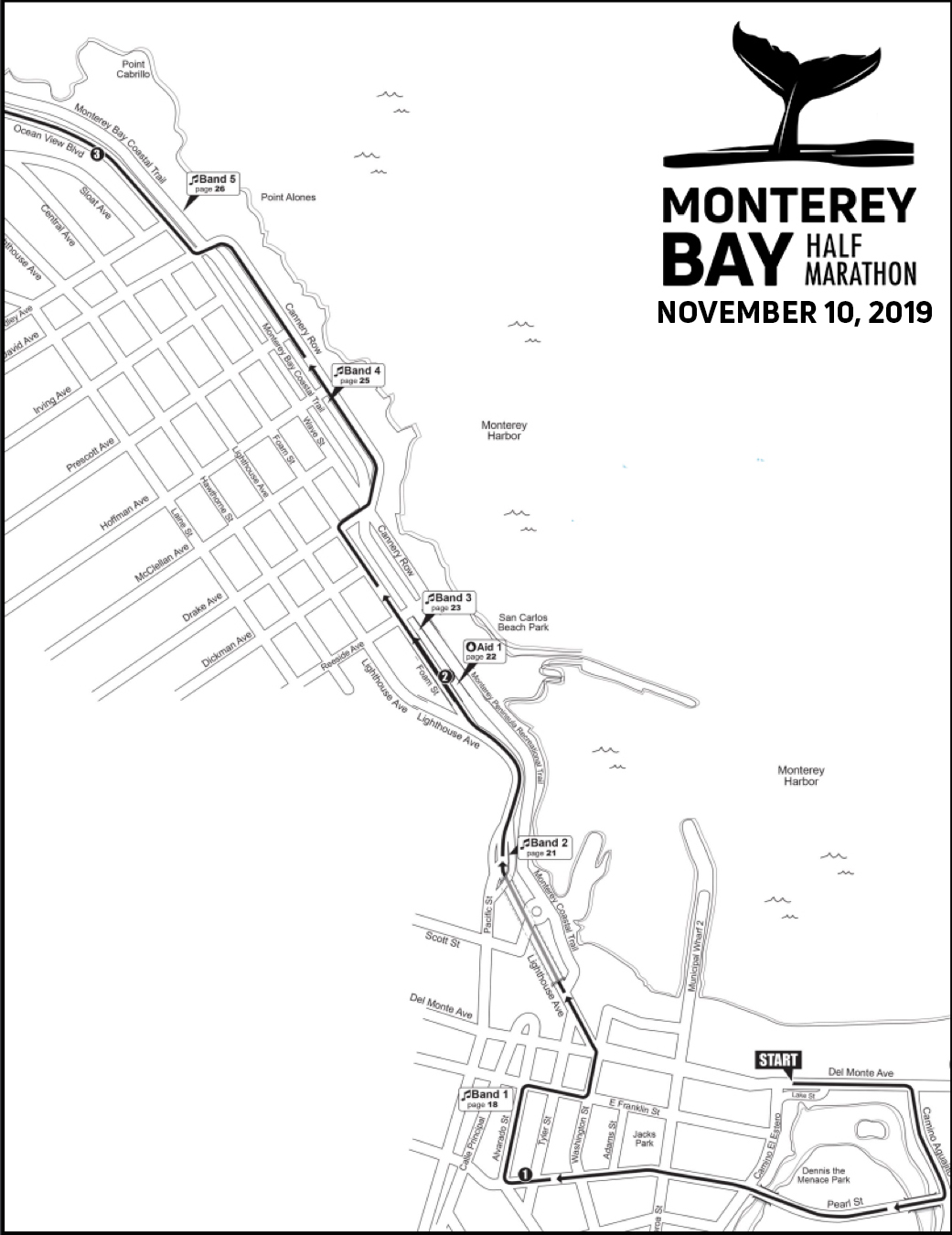 